МБДОУ «ЦРР детский сад №49»Сценарий праздника в средней группе 5:«Мой город родной — Махачкала»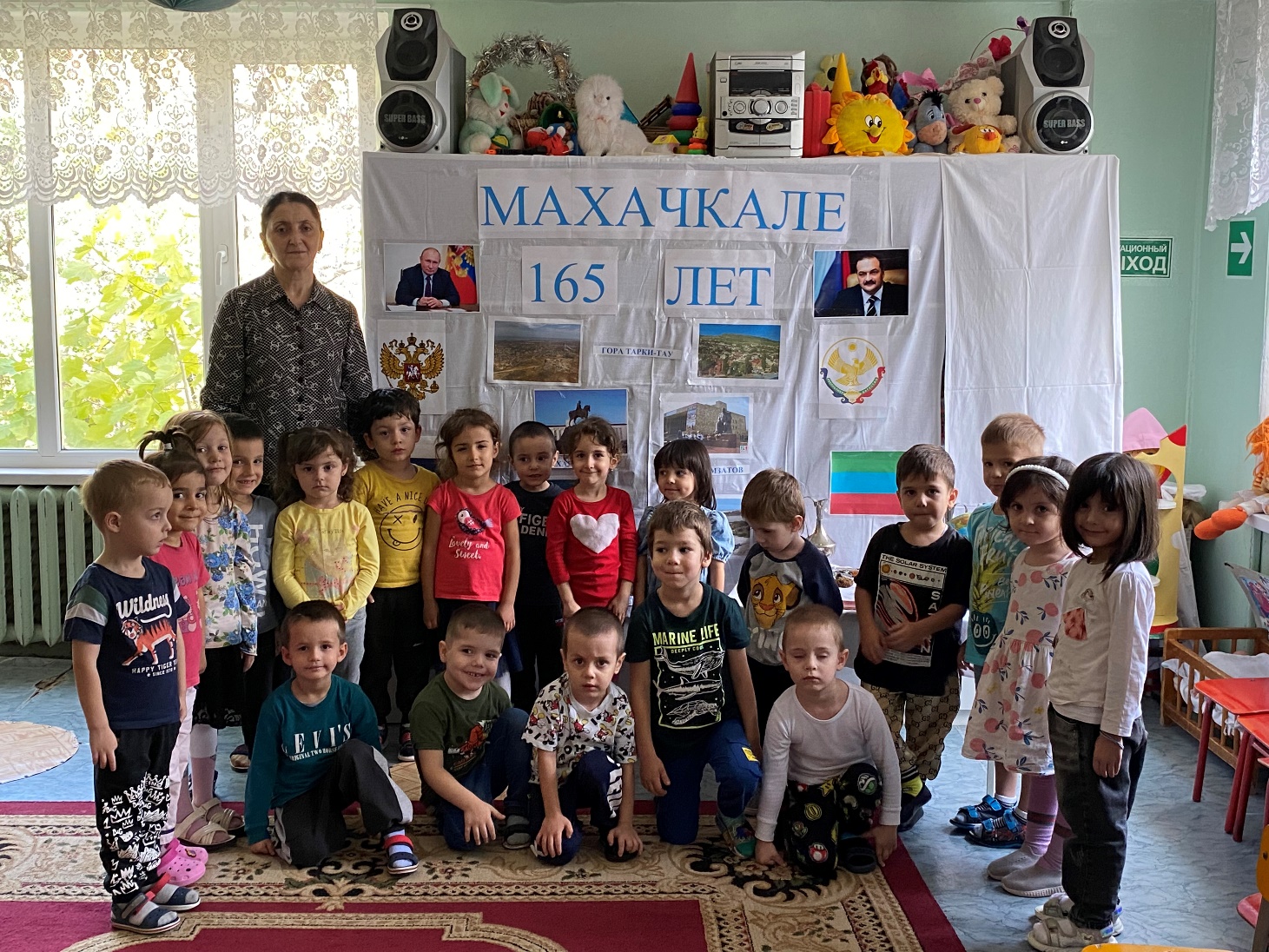 	Подготовила и провела:Воспитатель Анасова П.Т.2022г.Цель: Дать детям знания о родном городе. Развивать чувство гордости за город, за Родину, за Дагестан. Желание сохранить его чистым и красивым. Формировать у детей элементарные представления о городе Махачкале.Задачи:Образовательная: систематизировать знания детей о достопримечательностях, об улицах своего города, о людях разных национальностей, живущих в городе;обогащать словарь, обучать употреблению предлогов, прилагательных в составе предложения, развивать мышление, мелкую моторику рук.Сформировать у детей гражданственность, чувство любви к родине на основе изучения истории, природы родного края.Воспитательная:Воспитывать гордость за город. Воспитывать у детей любовь к родному городу и чувство гордости за него, желание сделать город еще красивее.Оборудование:Фотографии: Махачкала-моя малая Родина, изображение герба и флага, фотографии родного города, портрет Расула Гамзатова, картинки с изображением памятников.Предварительная работа:Разучивание стихотворений о Махачкале, разучивание песни о горе Тарки Тау, разучивание пословиц о труде, названия национальных блюд, репетиция национального танца. Познавательное занятие «Государственная символика». Выставка совместных рисунков родителей и детей на тему «Мой город». Целевая прогулка по ближайшей улице, заучивание домашних адресов. Беседа о профессиях родителей воспитанников.Ведущий: Дорогие ребята! Сегодня мы отмечаем праздник- День города. Рождаются дети, рождаются деревья, рождается жизнь на земле, а вместе с ней рождаются города. И так же как люди, города празднуют свои дни рождения.Ведущий: Как же называется наш город?Дети. Махачкала(звучит гимн Махачкалы, входит Махачкала, выносят флаги России и Дагестана)Махачкала. Здравствуйте, мои друзья! Очень рада встрече я! Ассалам-аллейкум!Сколько здесь моих друзей-всех национальностей!Внешне хоть и не похожи, для меня вас нет дороже.Все красивы и умны, все талантливы, скромны.Песни звонкие поют, ну а дружно ли живут?Дети. Дружно!Я нахожусь здесь не одна, а с гостями столицы. Мне бы хотелось, чтоб вы помогли мне познакомить гостей с нашим городом.-Поможете мне?Дети. Да!Воспитатель: Мы рады вас приветствовать!Стихотворение «Махачкала»Махачкала-мой славный южный город,Ты процветаешь на глазах у всехИ сердцу дагестанцев очень дорог,Нас радует огромный твой успех.Обласкан ты каспийскими ветрами,Прекрасен берег пляжный, золотойКрик чаек над солеными волнамиИ песни моря дарит нам прибойКрасивые проспекты и фасады,Но главное достоинство в ином.Гостям столицы от души мы рады,Для вас открыт в любое время дом.Махачкала- столица дружбы, спорта!Живут здесь дружно, как одна семья.Морская гавань, корабли у порта,Махачкала- любовь и жизнь моя.Расул Макашарипов.Ведущий: Уважаемые гости столицы мы подошли…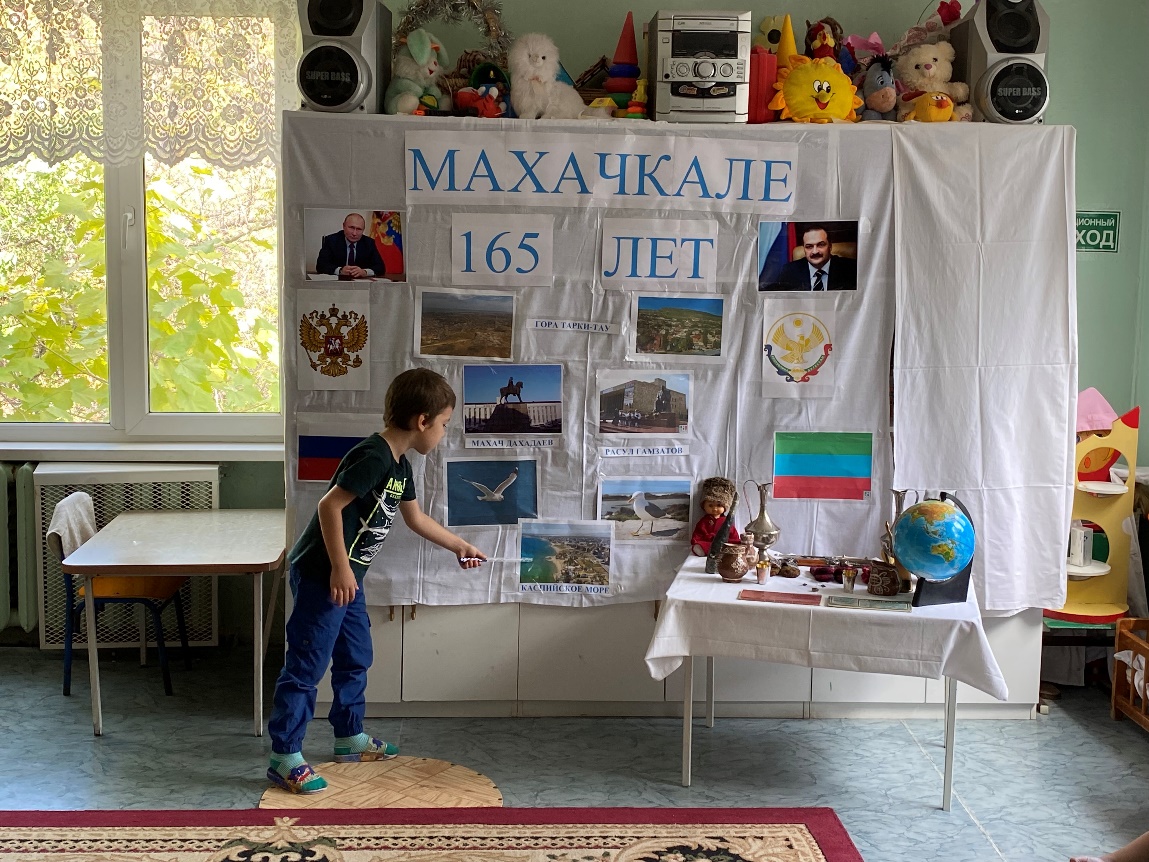 Ребёнок:  К морю приближаемся, слышим чаек крикДавайте поторопимся и спросим все у них.Чайки, чайки, не спешите,Подождите, не летите.Мы хотим спросить у васКак зовется море? (слайд или фото моря)Ребёнок: Каспийское море. Крупнейший на земле замкнутый водоем.Ведущий: Уважаемые гости столицы пройдемте дальше.Ребёнок: Перед вами одна из вершин Кавказких гор.Песня Тарки-Тау (куплет)Опустился туман с Тарки-ТауИ окутал мой город роднойНаши парки, сады и бульварыИ тебя, мой город, со мной.Припев.Тарки-Тау(2раза)У подножий твоих город мой.Тарки-Тай(2р)Вечно юный и вечно живой.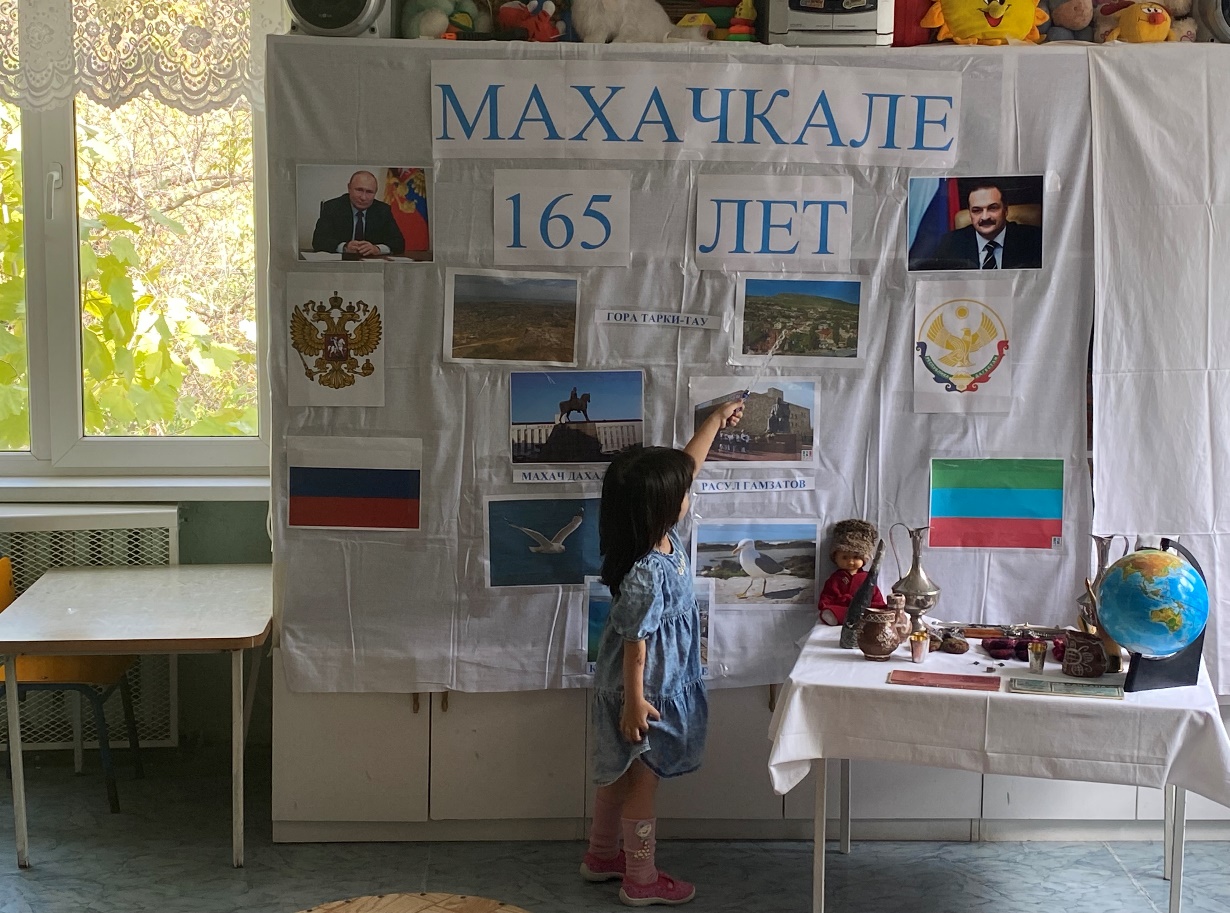 Ведущий: Уважаемые гости, пройдемте дальше.Гости. Ой. Куда же мы попали?Ребёнок: Раньше был ведь здесь пустырьИ колючки, и траваА теперь смотри, ура!Парк расцвел на радость людям (слайд)В парке есть музей. Там, где памятник стоит «Русской учительнице»Ребёнок: –Русская учительница!В благодарность тебеПамятник воздвиглиВ родной МахачкалеМеж годами посредникиВашей славы наследникиЭто мы!Эхо вашего голосаЭто мы!                                                                                               (Р. Гамзатов)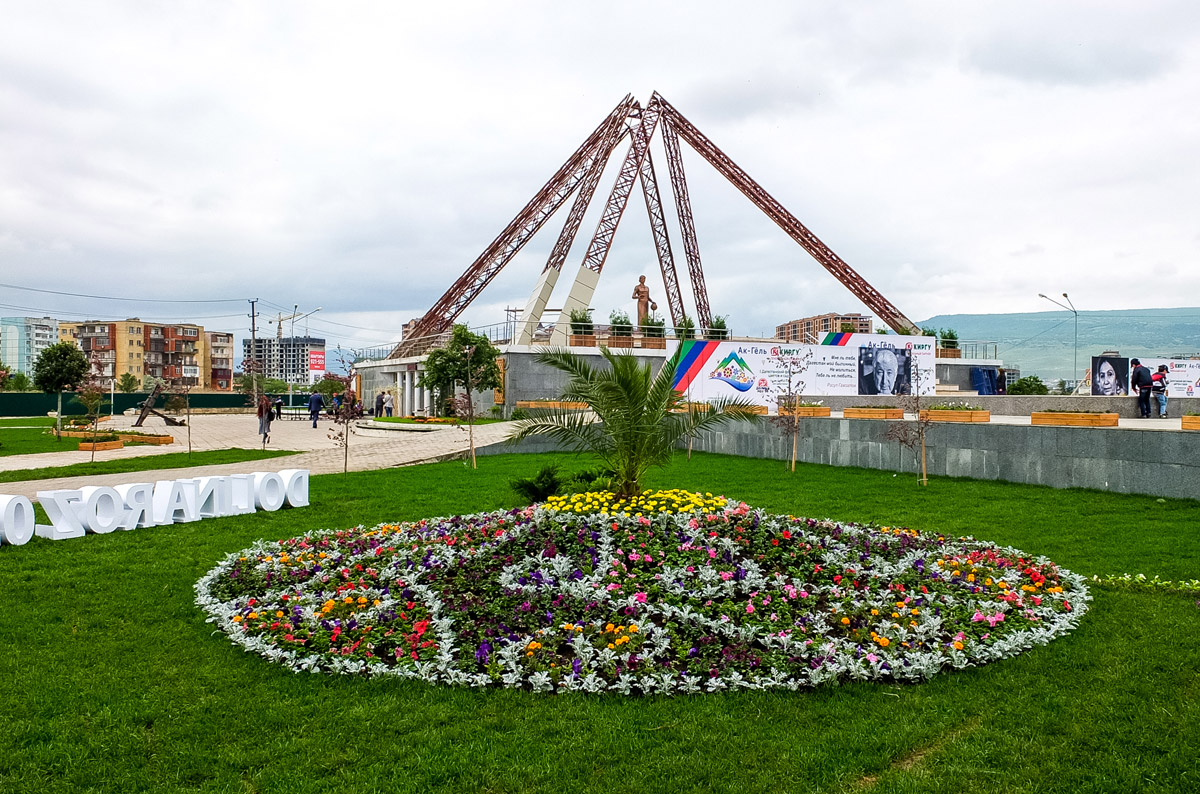 Ведущий: Наши гости немного устали, и мы предлагаем вам отдохнуть, попробовать блюда Дагестанской кухни в одном из домов города.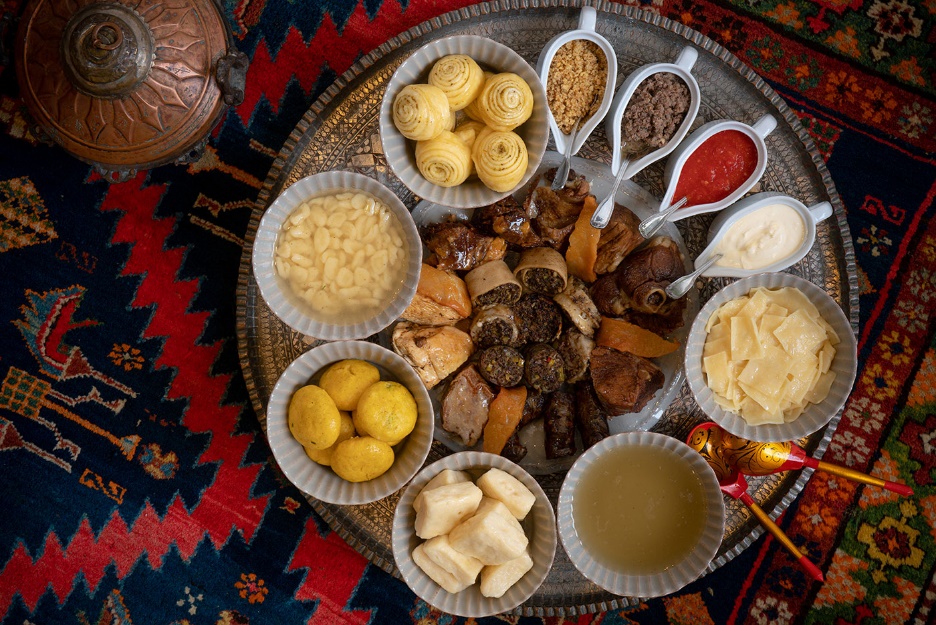 Аварский, даргинский, лакский, лезгинский, кумыкский хинкал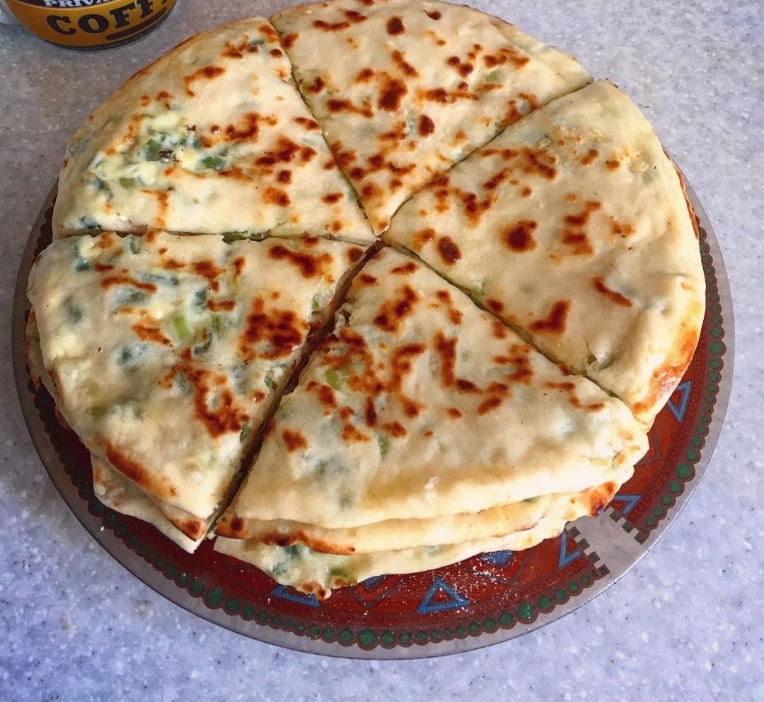 Чуду с зеленью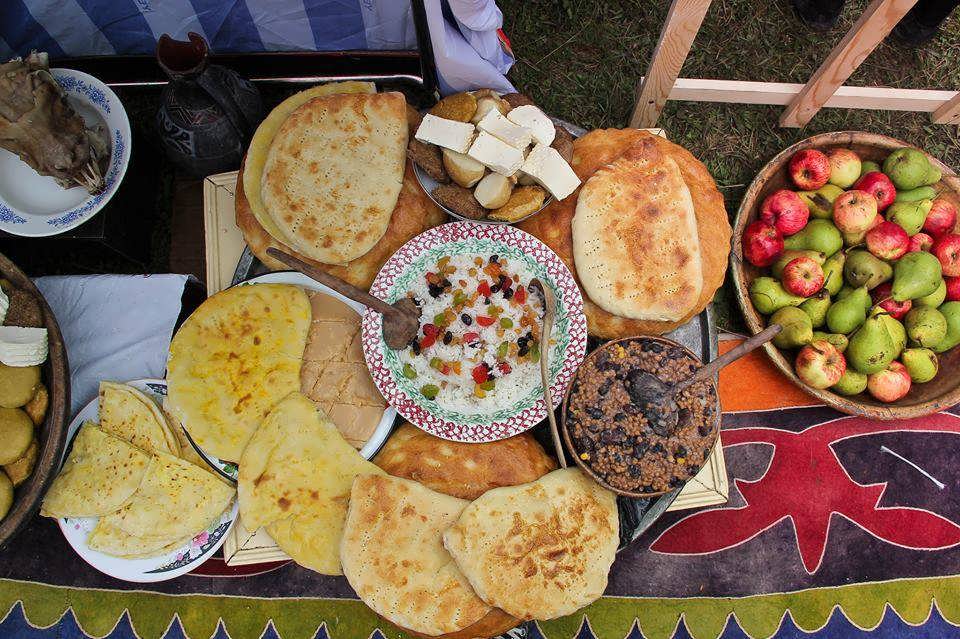 Сладкий плов и халваРебёнок: Дружба дагестанцев скрепляется добром, заботой, умение жить с соседом.Ведущий:Что на свете всех сильней? Дружба!Ну, а что всего нужней? Дружба!Что всего дороже нам? Дружба!Главная награда нам? Дружба!Сценка о дружбе и гостеприимстве.(2мальчика)1-Ассалам-аллейкум сосед!2-Ассалам-аллейкум, брат!1-Печка топится сосед?2-Топится сосед!1-Видно варится обед?2- Варится обед!1-Чую каша варится?2-Как же, каша варится!1-Каша чем заправится?2-Маслицем заправится!Заходите гости дорогиеКашей нашей угоститесь.Попробуйте наши дагестанские блюда(хозяйка называет блюда и угощает гостей)Пословицы.Ребёнок: Труд и терпение превращаются в золото.Ребёнок: Если 2 головы согласны, а 4 руки работают, дом разбогатеет.Ребёнок: Не потеть спине-не теплеть брюху.Ребёнок: Не бойся работы, пусть работа боится тебя.Ребёнок: Кто весной не сеет, тот осенью не жнет.Стихотворения на родном языке….Танец национальный.Ребёнок:Я очень люблю тебя, город роднойИ стих я тебе посвящаю,О, как ты прекрасна, МахачкалаСтолица любимого края.Махачкала, любимый город мой,Махачкала, гордимся мы тобой.Цвети вовеки дагестанская земляВедь здесь живут потомки Шамиля.Ведущий: Уважаемые гости. В нашем городе много людей искусства, поэтов, художников, композиторов. Мы гордимся ими! Один из великих людей, который прославил Дагестан –это Расул Гамзатов. Мы находимся у памятника Р. Гамзатову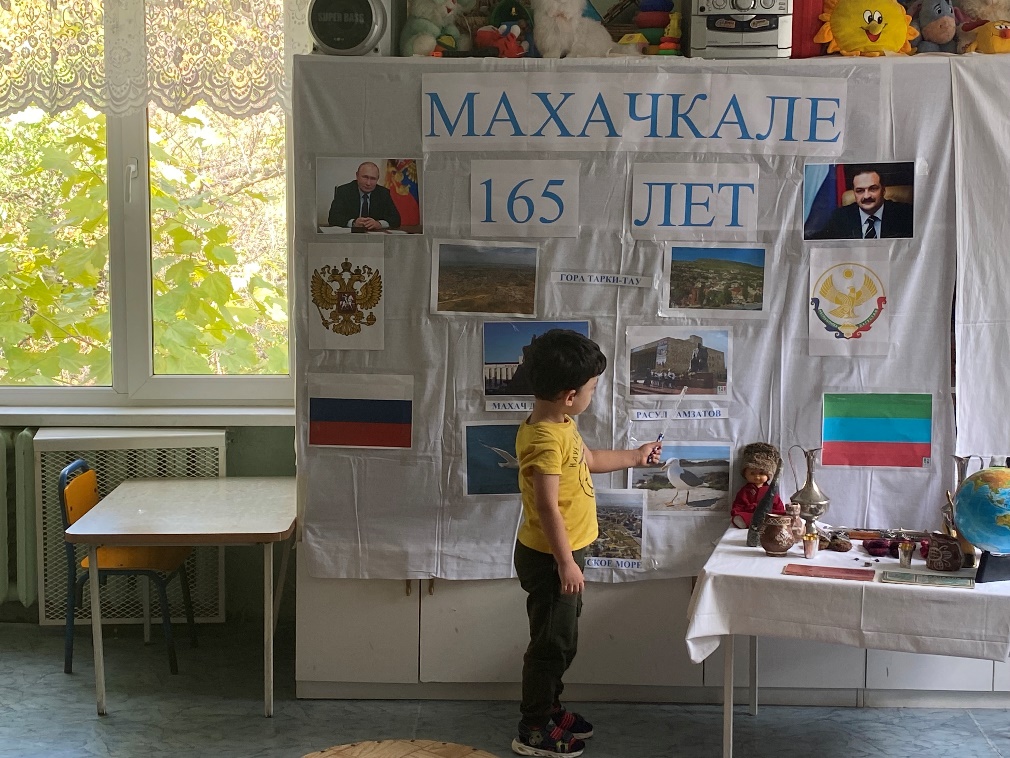 (звучит отрывок из песни «Журавли»)Ведущий: Предлагаем вашему вниманию посмотреть фонтан у кинотеатра Россия.Ребёнок:  В городе любимом все весною дышит,Облака купаются в синей вышинеРассыпаясь брызгами, снова бьют фонтаныДарят они радость и тебе, и мне!Игра с разноцветными лентами.Вед. Сейчас мы находимся у памятника Махачу Дахадаеву.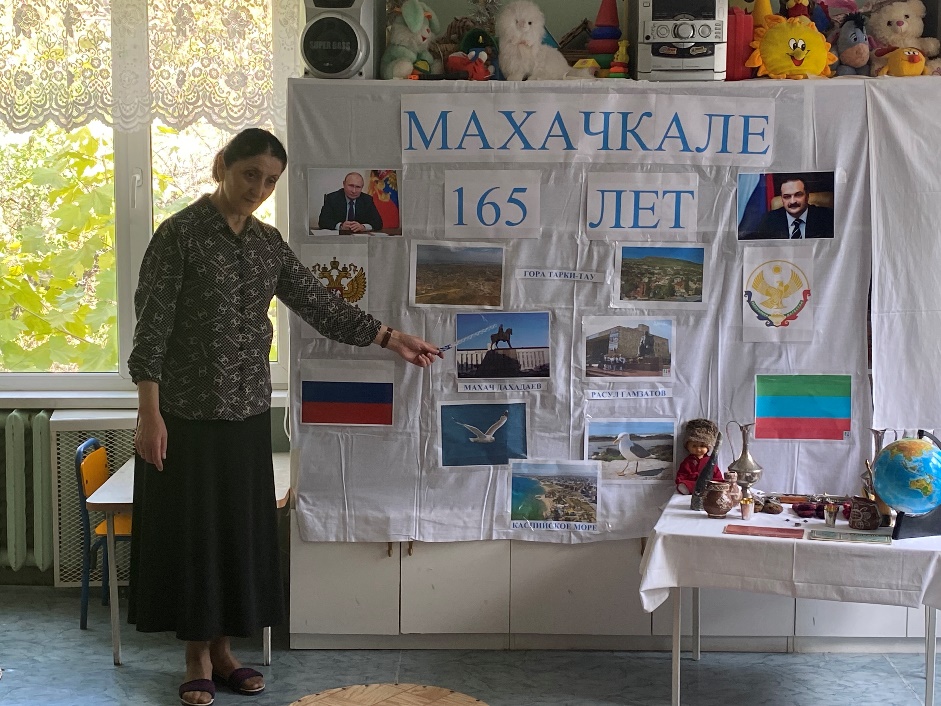 Гости. А кто это такой?Ребёнок: Это наш национальный герой. В честь него назван наш город-Махачкала. Махач -это имя, кала-это город.Песня о Махачкале. Махачкала-наш дом роднойТебя мы любим сердцем и душойМахачкала-очаг роднойНавеки мы всегда с тобойМахачкала тебе однойПоем и поздравляем всей страной.Ведущий: Дорогие друзья! Наша праздничная программа подошла к концу. Мы желаем вам добра, мира, благополучия. Еще раз с праздником города Махачкалы! Пусть наш город процветает, растет, радует всех жителей. Спасибо тебе Махачкала! Мы тебя любим!